Distanční výuka  od 3. 5. do 7. 5.   1. skupinaPondělí, středa, pátek – on-line výuka bez úkolůÚterý 4. 5.  Dú č. 22 ÚKOL POŠLEŠ NEJPOZDĚJI DO 17 HODIN1) Rozlož na součin vytýkáním před závorku:    =    =   =   =   =2) Vytkni před závorku číslo -1:3) Rozlož na součin:4) Vypočítej: 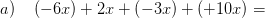 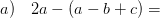 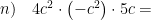 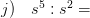 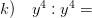  a3 : a5 = Čtvrtek 6. 5.  vypracuješ do sešitu, neposíláš! V pátek na on-line výuce bude provedená kontrola a popř. společná oprava1) Vypočítej: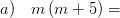 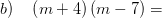 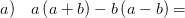 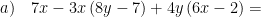 2) Rozlož na součin vytýkáním před závorku:3)  Karel, Petr, Jan a Martin celkem odevzdali 47 kg papíru. Karel nasbíral dvakrát více než Petr, Jan o 8 kg méně než Petr a Martin o 3 kg více než Jan. Kolik kg papíru sebral Karel?4) Vypočítej rovnice a udělej zkoušku: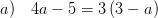 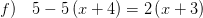 